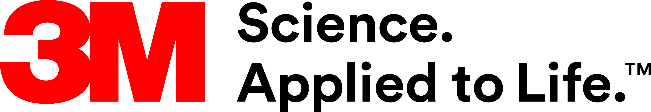 Presse-InformationDesignlösungen für Gebäude, Fahrzeuge und Werbetechnik live erleben3M auf der FESPA Global Print Expo 2019Mit dem gesamten Portfolio an grafischen Folien für Gebäude, Car Wrap und Digitaldruckfolien präsentiert sich 3M auf der FESPA Global Print Expo vom 14. bis 17. Mai 2019 in München. Die Besucher lernen unter anderem die vielfältigen Möglichkeiten der 3M DI-NOC Designfolien sowie das erweiterte Farbprogramm der 3M Car Wrap Filme kennen.In einer Zen-artigen Atmosphäre stellt 3M auf dem FESPA-Messestand die Bandbreite der DI-NOC Designfolien für eine hochwertige Gestaltung von Fassaden sowie Oberflächen im Gebäude vor. Mehr als 1.000 unterschiedliche Dekore für individuelle Designkonzepte stehen zur Wahl. Eine Besonderheit der neuen Dekore stellt die patentierte, ultramatte Anti-Finger-Print-Beschichtung dar. Damit werden die Designfolien resistent gegen Fingerabdrücke und Verunreinigungen, sind leichter zu pflegen und behalten länger ihr attraktives Erscheinungsbild.Erweiterte Farbvielfalt für das Car WrappingEine nochmals größere Vielfalt bieten auch die 3M Car Wrap Filme, unter anderem mit den Serien 1080 und 1380. Eine Fahrzeugvollverklebung vornehmen oder einzelne Akzente setzen – die große Farbvielfalt bietet kreative Freiheiten. Zu den Trendsettern zählen die Farben Gloss Flip Ghost Pearl im Perleffekt-Look, Satin Flip Psychedelic sowie Shadow Military Green. Premiere feiert auch Gloss Silver Chrome in trendiger Chrom-Optik für besondere Highlights auf der Fahrzeugkarosserie. Lichtwerbung an GebäudenEbenfalls im Mittelpunkt des Messeauftritts stehen die 3M Display-Technologien für Lichtwerbung innerhalb und außerhalb von Gebäuden – Werbetechnik auf dem aktuellen Stand der Technik. Der FESPA-Stand von 3M befindet sich in Halle A5, Stand G60.Neuss, den 19. März 2019Zeichen mit Leerzeichen: 1.778Über 3MDer Multitechnologiekonzern 3M wurde 1902 in Minnesota, USA, gegründet und zählt heute zu den innovativsten Unternehmen weltweit. 3M ist mit mehr als 90.000 Mitarbeitern in 200 Ländern vertreten und erzielte 2018 einen Umsatz von über 32 Mrd. US-Dollar. Grundlage für seine Innovationskraft ist die vielfältige Nutzung von 46 eigenen Technologieplattformen. Heute umfasst das Portfolio mehr als 55.000 verschiedene Produkte für fast jeden Lebensbereich. 3M hält über 25.000 Patente und macht rund ein Drittel seines Umsatzes mit Produkten, die weniger als fünf Jahre auf dem Markt sind. 3M und DI-NOC sind Marken der 3M Company.Bildunterschriften: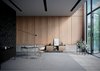 DI-NOC Designfolie: Nahezu jede Oberfläche innerhalb und außerhalb von Gebäuden lässt sich mit den Designfolien verschönern. Foto: 3M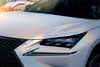 3M Car Wrap Film 1080: Mit den 3M Car Wrap Filmen 1080 erhalten Fahrzeuge einen individuellen und edlen Auftritt – zum Beispiel im angesagten Perleffekt-Look. Foto: 3MPresse-Kontakt 3M	Christiane Bauch, Tel.: +49 2131 14-2457	E-Mail: cbauch@3M.com	3M Deutschland GmbH	Carl-Schurz-Str. 1	41453 Neuss	+49 2131 14-0

Kunden-Kontakt 3M	Rudi Aben, Tel.: +32 475 500 955	E-Mail: raben1@3M.com	Deutschland	www.3M.de	www.3M.de/presse	https://twitter.com/3MDeutschland	https://www.facebook.com/3MDeutschland	Österreich		www.3M.com/at	https://www.3maustria.at/3M/de_AT/pressroom-alp/	https://twitter.com/3MAustria	https://www.facebook.com/3MAustria	Schweiz		www.3M.com/ch
                                             https://www.3mschweiz.ch/3M/de_CH/pressroom-alp/  
	https://twitter.com/3MSchweiz	https://www.facebook.com/3MSchweiz